1. BÖLÜM 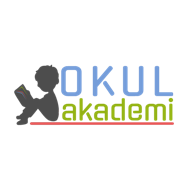 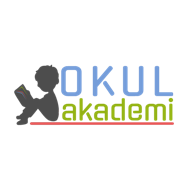 Ders		: TÜRKÇESınıf		: 6Tema / Metnin Adı	  	: ERDEMLER / BALIKÇILKonular			: Metnin konusu Ana fikri / Koşul-Sonuç cümleleri / Belgisiz sıfatlar / Söz sanatları / Hikaye edici metin2. BÖLÜM	                                                                                                                                   KAZANIMLARDİNLEMET.6.1.3. Dinlediklerini/izlediklerini özetler. T.6.1.4. Dinledikleri/izlediklerine yönelik sorulara cevap verir. T.6.1.5. Dinlediklerinin/izlediklerinin konusunu belirler. T.6.1.6. Dinlediklerinin/izlediklerinin ana fikrini/ana duygusunu tespit eder. T.6.1.8. Dinlediği/izlediği hikâye edici metinleri canlandırır.  T.6.1.10. Dinlediklerinin/izlediklerinin içeriğini değerlendirir.KONUŞMAT.6.2.2. Hazırlıksız konuşma yapar. T.6.2.3.Konuşma stratejilerini uygular. Serbest, güdümlü, yaratıcı, hafızada tutma tekniği ve kelime kavram havuzundan seçerek konuşma gibi yöntem ve tekniklerin kullanılması sağlanır. YAZMAT.6.4.3. Hikâye edici metin yazar. T.6.4.4. Yazma stratejilerini uygular. Güdümlü, serbest, kontrollü, tahminde bulunma, metin tamamlama, bir metni kendi kelimeleri ile yeniden oluşturma, boşluk doldurma, grup olarak yazma gibi yöntem ve tekniklerin kullanılması sağlanır.T.6.4.14. Kısa metinler yazar. Duyuru, ilan ve reklam metinleri yazdırılır.YÖNTEM VE TEKNİKLERİDinleme, bölerek dinleme, açıklayarak dinleme, inceleme, günlük hayatla ilişkilendirme ve günlük hayattan örnekler vermeARAÇ-GEREÇLER VE KAYNAKÇA İmla kılavuzu, sözlük, deyimler ve atasözleri sözlüğü, EBA, tdk.gov.trÖĞRETME-ÖĞRENME ETKİNLİKLERİDikkati ÇekmeHayvanların konuşturulduğu metin türü hakkında bilgileri olup olmadığı sorulacak. Gerekirse bir fabl örneği anlatılacak bu bölümde. Ve tür üzerinden dikkat çekme bölümü tamamlanacak.GüdülemeÖğrencilere kendilerini ne kadar tanıdıkları sorulacak beğendikleri ve beğenmedikleri yönleri hakkında konuşmaları istenecek. Daha sonra öğrencilere sayfa 124’de yer alan “BALIKÇIL” dinleme metnini işleyeceğimiz söylenecek. Öğrencilere balıkçıl hayvanının baş rolde olduğu metnimizde insanlara nasıl bir mesaj verileceği hakkında sorular sorulacak.Gözden GeçirmeTüm öğrencilere bir arkadaşının beğendiği  güzel bir huyu söyletilecek.DERSE GEÇİŞ1.	Gözden geçirme bölümü tamamlandıktan sonra öğrencilere metnin görsellerini incelemesi istenecek. Görsel okuma yapılacak. 2.	BALIKÇIL metni akıllı tahtadan açılacak ve dinlenecek. Anahtar kelimeleri ve anlamını bilmedikleri kelimeleri bulmaları istenecek. 3.	Anahtar Kelimeler : su, acıkmak, yemek, uysal, leziz, sazan, açgözlü, balıkçıl4.	Anlamını bilmedikleri kelimeler bulunacak. Anlamlarıyla beraber sözlük defterine yazılacak.1. Etkinlik Etkinlikte metinde kelimeler birbirleriyle ilişkilendirilecek ve cümleler kurulacak. 2. EtkinlikDinlediğimiz metnin ana fikri ve konusu belirlenecek. Konu: AçgözlülükAna Fikir: İnsanlar önüne gelen fırsatları küçük görüp açgözlülük ederse, en sonunda daha azı ile yetinmek zorunda kalırlar.3. EtkinlikBu etkinlikte metinle ilgili sorular cevaplanacak. 1. Metindeki olay nerede geçmektedir?Cevap: Su kıyısında geçmektedir.2. Metinde hangi varlık konuşturulmuştur? Örnekler vererek anlatınız.Cevap: Balıkçıl kuşu konuşturulmuştur.Örnek: Hiçbir şey yapmadı, bekledi. “Karnım biraz daha acıksın.” dedi.3. Balıkçılın turna ve yayın balıklarını yemek istememe sebebi nedir? Açıklayınız.Cevap: Yaşamında vakitsiz yemek yemeyi sevmemesi, o anda da acıkmamış olması nedeniyle balıkları yemek istememiştir.4. Balıkçılın yerinde siz olsaydınız nasıl davranırdınız? Neden?Cevap: ...5. Açgözlü olmanın hayatımızı nasıl etkileyebileceğini anlatınız.Cevap: ...4. Etkinlik Bu kısımda balıkçılın fiziksel ve kişilik özellikleri belirlenecek. Fiziksel Özellikler•	Uzun bacaklı•	Uzun boylu•	Uzun gagalıKişilik Özellikleri•	Disiplinli•	Açgözlü5. Etkinlik Etkinlikte dinlenilen metnin özeti yapılacak. 6.EtkinlikBu etkinlikte “Bil Bakalım Kim?” oyunu öğrencilere oynatılacak. 7.EtkinlikÖğrencilere koşul- sonuç cümleleri hatırlatılacak ve etkinlikteki cümleler eşleştirilip koşul-sonuç cümleleri oluşturulacak. Düzenli bir şekilde kitap okuyorum. → Kelime hazinem ve hayal gücüm gelişiyor.Çevremizi temiz tutmamız gerekiyor. → Doğanın dengesi korunmuş olacak.Her öğrenci okul kurallarına uymalıdır. → Okulumuzda güvenli ve huzurlu bir ortam oluşur.Öğretmenlerimizle iletişim içinde olmalıyız. → Öğretmenlerimiz bize her konuda yardımcı olabilirler.İnsanlara karşı saygılı ve dürüst davranmalıyız. → Toplum içinde saygınlığımız artacaktır.Cümleler:• Düzenli bir şekilde kitap okursam kelime hazinem ve hayal gücüm gelişir.• Çevremizi temiz tutarsak doğanın dengesi korunmuş olacak.• Her öğrenci okul kurallarına uyarsa okulumuzda güvenli ve huzurlu bir ortam oluşur.• Öğretmenlerimizle iletişim içinde olursak öğretmenlerimiz bize her konuda yardımcı olabilirler.• İnsanlara karşı saygılı ve dürüst davranırsa toplum içinde saygınlığımız artacaktır.8. EtkinlikBu etkinlikte solda yer alan kelimeler uygun yerlere yerleştirilecek. “Belgisiz Sıfatlar” konusu kavratılacak. BELGİSİZ SIFATLARVarlıkları sayı ve miktar bakımından tam olarak belirtmeyen sözcüklerdir. “bir, birkaç, birçok, çoğu, kimi, bazı, bütün, tüm, başka, birtakım, her, hiçbir, herhangi” gibi kesinlik bildirmeyen, belirsizlik anlamı taşıyan sözcükler kullanılır.Örnek:Yarın birkaç kişiyle köye gidiyoruz.Her gün düzenli olarak koşu yapar.Bu cümlelerdeki “birkaç, her” sözcüğü “kişi, gün” isimlerini, sayı yönüyle; ama kesin olmayacak biçimde belirtmiştir. Dolayısıyla, “birkaç” ve “her” sözcükleri belgisiz sıfattır.Bütün dünya buna bir inansa…Birkaç akrabamı ziyaret edeceğim.Bazı iyilikler unutulmaz.Hiçbir zaman yılmayacağız.Kütüphaneden birçok kitap almayı planlıyorum.9. EtkinlikGörselden yararlanarak öğrenciler sınıfta arkadaşlarına 3’er dakikalık konuşmalar yapacaklar. 10. EtkinlikÖğrencilere söz sanatları kullanarak kahramanları hayvan olan bir fabl örneği yazdırılacak. GELECEK DERSE HAZIRLIKBir sonraki metin için Dünya’nın ve diğer gezegenlerin nasıl oluştukları araştırılacak3. BÖLÜM					                                                                                                                                   Ölçme-DeğerlendirmeAşağıdaki seçeneklerden hangisi belirsizlik yönünden bir varlığı niteler?A)	Birtakım kitaplarB)	Üçüncü koşucuC)	Şu ağacınD)	Bir takım kurdumDersin Diğer Derslerle İlişkisiOkurken anlama kurallarına, yazarken imla ve noktalamaya diğer derslerde de dikkat etmeleri sağlanır.Türkçe ÖğretmeniSefa AVCILAR 									     30.12.19Okul Müdürü